ОТКРЫТЫЙ УРОКУчитель высшей категории Николаева В.М.Тема урока:	«Действия с положительными и отрицательными числами».Эпиграф:	«Математике должно учить в школе еще с той целью, чтобы познания, здесь приобретенные, были достаточными для обыкновенных потребностей в жизни».Цель урока: 1)	обобщить знание правил сложения, вычитания, деления, умножения отрицательных и положительных;2)	уметь применять правила при решении примеров и задач, с практическим условием;3)	навыки самостоятельной работы, навыки устного счета.Оборудование:	компьютер, проектор, доска, мел, газета по данной тематике (на стенде).Класс заранее разбит на три команды, выбраны капитаны. Урок проводится в форме «Веселые старты».I. Устный счет (приготовлен на доске).Вычислить:	1) – 11 + 14 =		 		7) 2) – 10 – 16 =				8) 3) – 0,2 · (– 1,3) =		 		а) найдите целые решения;4) – 2 : 0,01 =				б) положительные решения;5) – 1 + (–2) + (–3) + (–4) =		в) отрицательные решения;6) – 1 – (–3) – (–4) + 6 =			г) дробные решения.Во время устного счета три ученика работают по карточкам.Карточка №1.	Решите уравнение Карточка №2.	Решите уравнение Карточка №3.	Решите уравнение Во время устного счет обязательно проговариваем правила. Проводим итоги устного счета и карточек. По рядам подводим итоги.II. «Если вы хотите научиться плавать, то смело входите в воду, а если хотите научиться решать задачи, то решайте их!»Капитаны команд получают задачи на карточках и решают их, а мы также займемся занимательной задачей.«Некий торговец купил товар за 7 долларов, продал его за 8, потом опять купил, но уже за 9 и, наконец, продал за 10 долааров. Какова его прибыль?»Задача разбирается, решение записывается на доске.– 7 + 8 – 9 + 10 = 2.Вызываем капитанов и опрашиваем по карточкам.Карточка №1.	«Во время пребывания космонавта в открытом космосе солнечная сторона его скафандра находится при температуре +140°, а теневая сторона при температуре  –130°. Определите разность температур солнечной и теневой сторон скафандра».Карточка №2.	Шмели выдерживают температуру до –7,8°, а пчелы выше этой температуры на 1,4°. Какую температуру выдерживают пчелы?»Карточка №3.	«Птица клест-еловик несет яйца и высиживает птенцов зимой. Даже при температуре воздуха – 35° в гнезде температура не ниже 14°. На сколько температура в гнезде выше температуры воздуха?»Оцениваем капитанов, задавая вопросы по одному от каждого ряда: правила сложения, вычитания, умножения, деления положительных, отрицательных чисел.III. Решаем вместе №1233 (б)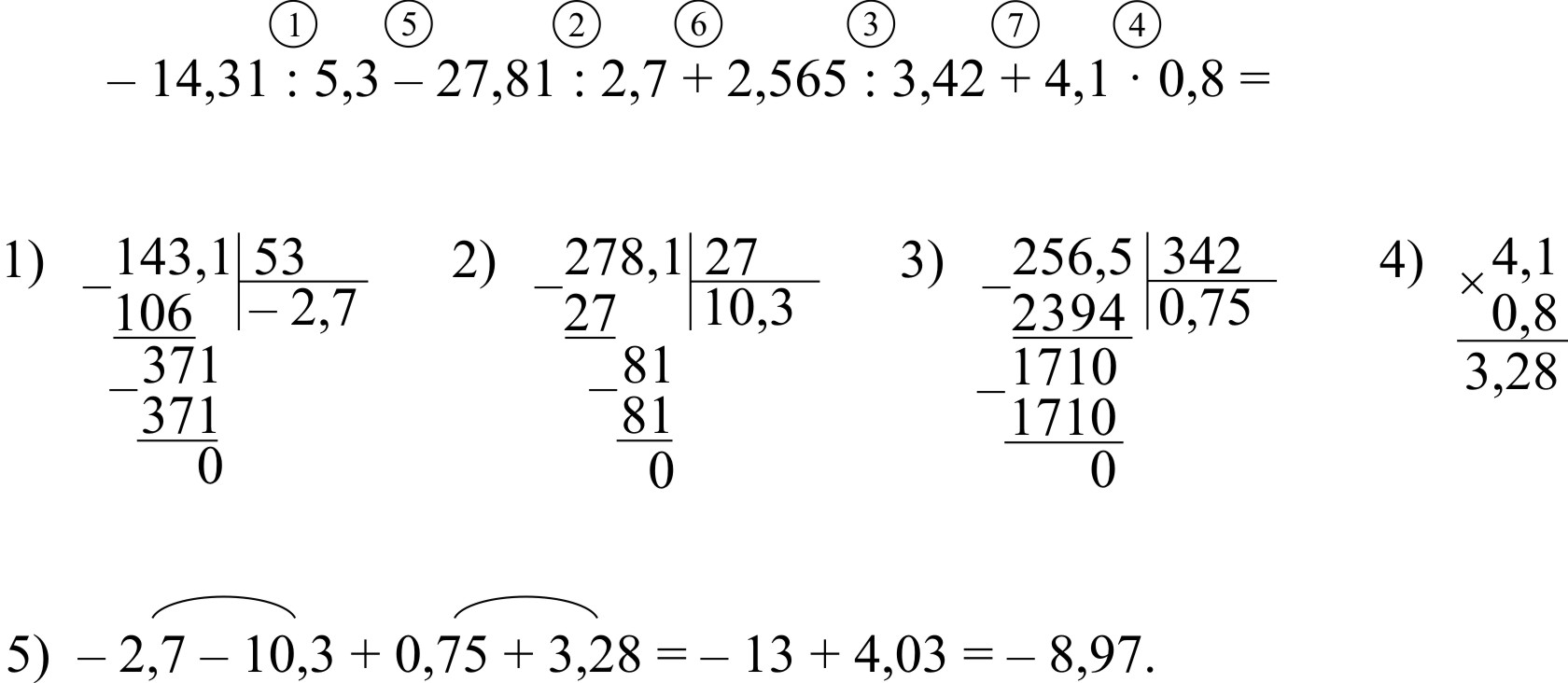 Оцениваем активность рядов.IV.	Работа с таблицами (приготовлены заранее с обратной стороны доски).Б) Заполнить пустые клеткиОцениваем ряды и слушаем историческую справку: «Когда и как появились положительные и отрицательные числа. Ни египтяне, ни вавилоняне, ни даже греки чисел этих не знали. Впервые с отрицательными числами столкнулись китайские ученые во II веке до нашей эры в связи с решением уравнений. Знаки «плюс» и «минус» они тогда не употребляли, а изображали положительные числа красным, а отрицательные синим цветом».Оцениваем активность рядов.V.	Эстафета с последующей проверкой на экране.1) – (…) = – 11;			8) Решите уравнение: 2) – (…) = 11;			9) 3) – (…) = 86;			10) 4) – (…) = – 71;5) – (– (+ 1)) = … ;6) – (– (– 2)) = … ;7) – (– (– (– 5))) = … ;Оцениваем скорость и правильность ответов.VI. Несколько исторических сообщений:Древнегреческий ученый Диофант вообще не признавал отрицательные числа и если при решении уравнения получался отрицательный корень, то он отбрасывал его как недоступный.Вообще признание отрицательные числа получили в первой половине XIX в. Была создана теория, по которой мы сейчас и изучаем отрицательные числа.Знаки «+» и «–» впервые употребил немецкий математик Ян Видман.Отрицательные числа – это долг; положительные числа – это имущество. В далеком прошлом так и делались расчеты между купцами.Итак, встретились как-то Иван Тимофеевич и Тимофей Иванович.И.Т. – Доброго здоровья тебе, Тимофей Иванович!Т.И. – И тебе не хворать!И.Т. – Не мешало бы нам рассчитаться!Т.И. –	Ну что же! Я не против! У меня 700 рублей и я должен тебе 400 рублей!И.Т. – Согласен! А у меня 900 рублей и я должен тебе 600 рублей.Вместе: Сколько останется у каждого после взаимных расчетов?Класс думает и высказывается. Оцениваем по рядам.VII. Подводим итоги урока, оцениваем ряды и награждаем победителей. Смотрим небольшую шуточную презентацию на данную тему урока.«Математика – это то, посредством чего люди управляют природой и собой». а)2,30,15Расположите красные числа в порядке убывания, а синие числа в порядке возрастания.–7–8–3,5Расположите красные числа в порядке убывания, а синие числа в порядке возрастания.–4,21,4Расположите красные числа в порядке убывания, а синие числа в порядке возрастания.x7–0,51–x7,90–(–x)5